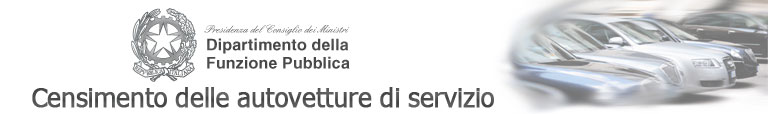 Aggiornato il 28/03/2018TargaIdentificativo internoAnno immatricolazioneTitolo di possessoCilindrataStatoFH717GS2017Noleggio (senza conducente)1598CompletaFH719GS2017Noleggio (senza conducente)1598CompletaFH404RL2017Noleggio (senza conducente)1598CompletaFH403RL2017Noleggio (senza conducente)1598CompletaFH718GS2017Noleggio (senza conducente)1598CompletaFH716GS2017Noleggio (senza conducente)1598CompletaFH715GS2017Noleggio (senza conducente)1598CompletaFH713GS2017Noleggio (senza conducente)1598Completa